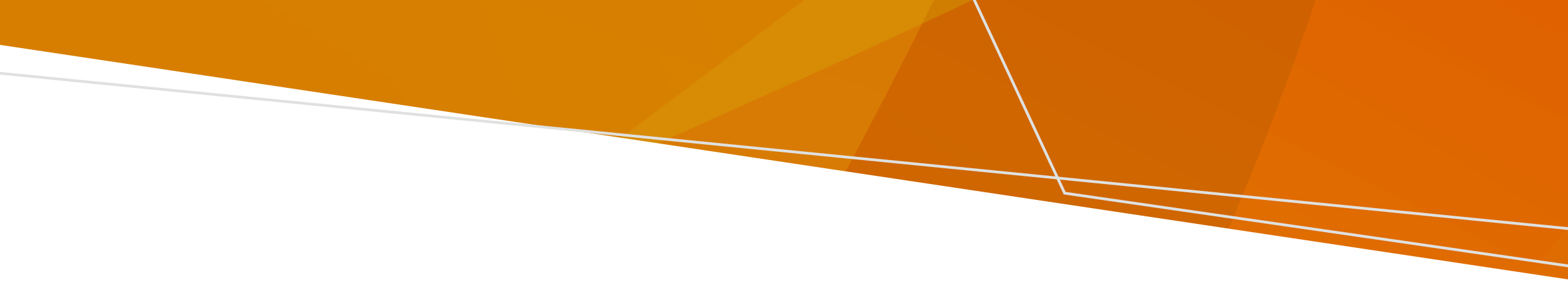 باد از یک سیل، مهیا کننده آوو شیم شیموره توصیه خاد کد که آیا آوو شیر (Tap) بلده خوردو مناسب استه یا نه. اونا شاید اینی چیزا ره صادر کنه: توصیه آوو نخوردو: آوو شیم قد خو مواد کیمیایی خطرناک و زهری دیره که اگه بوخرید شیموره خیلی ناجور خاد کد.توصیه جوش ددون آوو: آوو شیم قد خو میکروب خاد دشته شه و باید پیش از خوردو آوو ره جوش بدید. خوردون آوو نا جوش دیده می تینه شیموره ناجور کنه. اگه از آوو شیر خورده نه تنید باید چیز کار کنیداگه شرکت آوو شیم بلده شیم «توصیه آوو نخوردو» صادر کیده باشه نمی تینید از آوو شیر بوخرید. شیمو باید: از منطقایی که بله شی تاثیر کیده از آوو شیر نخرید کوشش نکید که آوو ره جوش بدید، یا قد کلورین یا بلیچ پاک کنید بخاطریکه ای کارا آوو ره پاک نه نه. بلده خوردو، آماده کدون غذا، نوشیدنی ها، و شیر خشک نیلغه، یخ جور کدو، دندو برس کدو یا آوو خوردون حیوانایی خانگی از آوو بوتل استفاده کید. د باضی شرایط، می تینید از آوو شیر بلده شوشتون تشناب، دست ششتو، حمام کدو (توغ کید آوو ره قورت نکنید) و کالا شویی استفاده کنید. اگه اگو خارش پوستی یا اگو حساسیت دیگه پیدا کدید از آوو استفاده نکید و قد داکتر خو تماس بیگرید.مهیا کننده آوو شیم شیموره خبر خاد کد که چی وقت بی خطر استه که از آوو شیر استفاده کنید. اگه آوو شیر ره باید جوش بدید باید چیز رقم جوش بدید  اگه شرکت آوو شیم یک «توصیه آوو ره جوش بدید» صادر کیده باید آوو شیر خوره جوش بدید. بلده ازیکه آوو شیر ره جوش بدید که بلده خوردو بی خطر باشه: آوو ره تا وقتی جوش بدید که حباب های زیادی ره از زیر دیگ یا چای جوش بلده یک مدت دوامدار بینگرنید. پیش از استفاده، آوو ره یخ کید.آوو جوش کن که درجه شی اتومات بند موشه هم مناسب استه. آوو جوش کن که درجه شی قابل تغییر استه باید د بله جوش کدو تنظیم شونه. آوو جوش دده شده ره د بین یک ظرف پاک و سربسته نگاه کید.پیش از استفاده، آوو ره یخ کید.باید احتیاط کنید که خود خوره در ندید.بلده خوردو، آماده کدون غذا، نوشیدنی ها، و شیر خشک نیلغه، یخ جور کدو، دندو برس کدو یا آوو خوردون حیوانایی خانگی باید از آوو بوتل استفاده کید. بلده دست شوشتو، شاور کدو (توغ کید آوو قورت نشنه) تشناب شوشتو، ظرف شوشتو و کالا شوشتو و آوو ددون باغچه یا شوشتون بورون خانه قد پایپ آوو از آوو ناجوش دیده استفاده کید. مهیا کننده آوو شیم شیموره خبر خاد کد که چی وقت بی خطر استه که از آوو شیر بدون جوش ددو استفاده کنید. کمک بیگریدبلده مالومات قد شرکت آوو خو تماس بیگرید <www.water.vic.gov.au/water-industry-and-customers/know-your-water-corporation>. اگه د تشویش استید که شاید آوو آلوده خورده شید یا تکلیفی رقم شکم دردی وری تجربه مونید، قد داکتر خو تماس بیگرید.بلده بدست اوردون ازی نشریه به یک شکل قابل دسترسی، د pph.communications@health.vic.gov.au ایمیل کیدآووِ خوردنی باد از سیلمالومات د باره ازیکه چی وقت و چی رقم باد از یک سیل امدو آوو ره به صورت بی خطر بوخری Hazaragi | هزارگیOFFICIAL